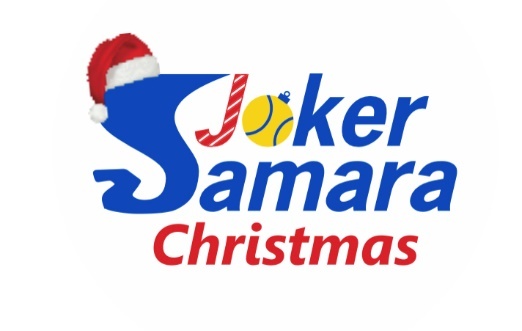 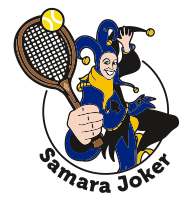 Положение о проведениитеннисного турнира «SAMARAJOKERCHRISTMAS2023»Организатор турнира- Президент SAMARA JOKER TOURРазряд и категории турнира- Турнир в парном мужском разряде- Турнир в категории MASTERS. Участники – игроки SAMARAJOKERкатегорий MASTERSи TOURв парном разряде. Пару могут составить игроки категории MASTERSи TOUR, либо TOUR и TOUR. - Турнир в категории CHALLENGER. Участники – игроки SAMARAJOKERкатегорий CHALLENGERи FUTURES. Пару могут составить игроки этих двух категорий в любых сочетаниях.Регламент турнира- Предварительный этап: турнир в группах. Состав групп формируется жеребьевкой, учитывающей текущий парный рейтинг SAMARAJOKERTOUR. - Формат всех матчей турнира- два сета до 4 выигранных геймов с розыгрышем решающего очка после второго счета «ровно», с розыгрышем решающего гейма по системе «тайбрейк» до 7 выигранных очков при счете 4:4 по геймами с розыгрышем решающего сета по системе «супертайбрейк» до 10 выигранных очков при счете 1:1 по сетам.- Плей-офф основного турнирас розыгрышем всех мест с 1 по 8. - Утешительныйплей-офф турнир с розыгрышем всех мест.- Мячитурнира– 7/6Место проведения- Теннисный комплекс «ТРИГОН», ул.Дачная 4А. 3 корта, покрытие – хард- На время матчей все участники обеспечиваются питьевой водойСроки проведения- 03.0109:00 – 17:00 / 20:00 в зависимости от количества пар- Жеребьевка турнира 28 декабря в 20-00 на территории комплекса «ТРИГОН»Регистрация участников- Внесением регистрационного взноса 2500 руб. с участника директору турнира на СБ карту- Срок регистрации – до 27.12 вторник18-00Награждение - Призеры турнира награждаются медалямии призами- Пары, занявшие 4-6 места, награждаются призами- По результатам турниров начисляются рейтинговые очкиДиректор и главный судья турнира: Ревякин Олег Васильевич, ПрезидентSAMARAJOKERTOUR, e-mail : ORevyakin@mail.ru; тел: 8987-988-7311